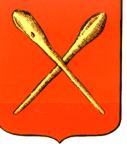 О признании  утратившими силу отдельных нормативных актов  Собрания депутатов муниципального образования город Алексин В соответствии с Федеральным законом от 06.10.2003 №131-ФЗ «Об общих принципах организации местного самоуправления в Российской Федерации», законом Тульской области от 30.11.2017 № 83-ЗТО «О сельских старостах в Тульской области», на основании Устава муниципального образования город Алексин Собрание депутатов муниципального  образования  город Алексин   РЕШИЛО1.  Признать утратившими силу отдельные нормативные акты Собрания депутатов муниципального образования город Алексин:1.1. Решение Собрания депутатов муниципального образования город Алексин от 19.07.2019 года № 5(57).5 «Об утверждении Положения о поощрении старост сельских населенных пунктах муниципального образования город Алексин»;           1.2. Решение Собрания депутатов муниципального образования город Алексин от 29.11.2019 года № 3(3).7 «О внесении изменений в решение Собрания депутатов муниципального образования город Алексин от 19.07.2019 № 5(57).5 «Об утверждении Положения о поощрении старост сельских населенных пунктов  муниципального образования город Алексин»;1.3. Решение Собрания депутатов муниципального образования город Алексин от 21.04.2020 года № 4(10).11 «О внесении изменений в решение Собрания депутатов муниципального образования город Алексин от 19.07.2019 № 5(57).5 «Об утверждении Положения о поощрении старост сельских населенных пунктов  муниципального образования город Алексин».1.4. Решение Собрания депутатов муниципального образования город Алексин от 10.12.2020 года № 8(14).17 «О внесении изменений в решение Собрания депутатов муниципального образования город Алексин от 19.07.2019 № 5(57).5 «Об утверждении Положения о поощрении старост сельских населенных пунктов  муниципального образования город Алексин»2. Контроль за исполнением решения возложить на постоянную комиссию по социальным, правовым и организационным вопросам Собрания депутатов муниципального образования город Алексин (Венюкова Т.Н.).3. Обнародовать настоящее решение путем его размещения на официальном сайте муниципального образования город Алексин в сети «Интернет» и в местах официального обнародования муниципальных правовых актов муниципального образования город Алексин.4. Решение вступает в силу со дня официального обнародования.Глава муниципального образования       город Алексин                                                                           Э.И. ЭксаренкоТульская областьТульская областьМуниципальное образование город АлексинМуниципальное образование город АлексинСобрание депутатовСобрание депутатов                                                            РЕШЕНИЕ                                                                                            РЕШЕНИЕ                                от   26 марта  2021 года           № 3(19).4 